

SPISAK SUDSKIH TUMAČA ZA OPŠTINU VITINA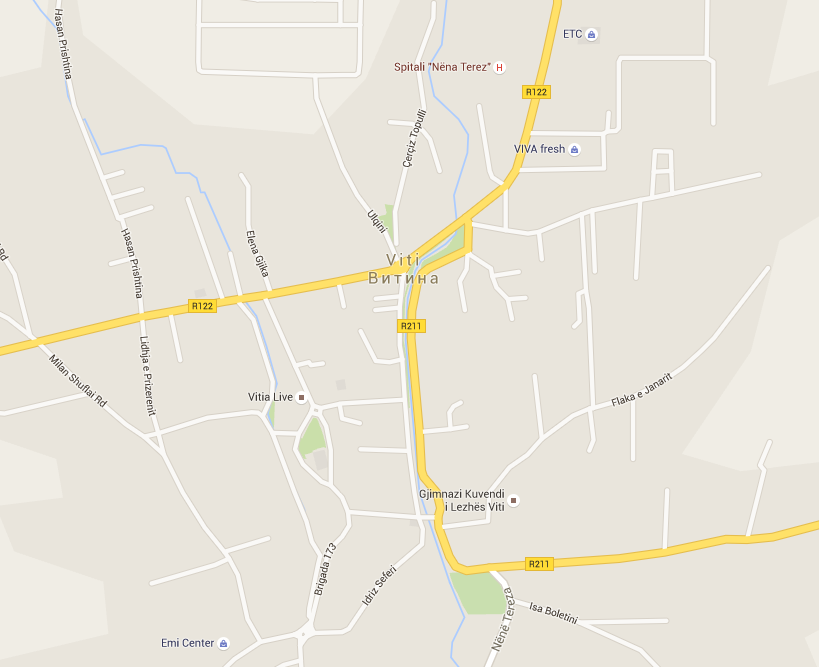 Sudski tumač za engleski jezik Vitina
Sudski tumač za hebrejski jezik Vitina
Sudski tumač za nemački jezik Vitina
Sudski tumač za persijski jezik Vitina
Sudski tumač za francuski jezik Vitina
Sudski tumač za hrvatski jezik Vitina
Sudski tumač za italijanski jezik Vitina
Sudski tumač za japanski jezik Vitina
Sudski tumač za ruski jezik Vitina
Sudski tumač za latinski jezik Vitina
Sudski tumač za norveški jezik Vitina
Sudski tumač za mađarski jezik Vitina
Sudski tumač za švedski jezik Vitina
Sudski tumač za makedonski jezik Vitina
Sudski tumač za španski jezik Vitina
Sudski tumač za pakistanski jezik Vitina
Sudski tumač za kineski jezik Vitina
Sudski tumač za znakovni jezik VitinaSudski tumač za bosanski jezik Vitina
Sudski tumač za poljski jezik Vitina
Sudski tumač za arapski jezik Vitina
Sudski tumač za portugalski jezik Vitina
Sudski tumač za albanski jezik Vitina
Sudski tumač za romski jezik Vitina
Sudski tumač za belgijski jezik Vitina
Sudski tumač za rumunski jezik Vitina
Sudski tumač za bugarski jezik Vitina
Sudski tumač za slovački jezik Vitina
Sudski tumač za češki jezik Vitina
Sudski tumač za slovenački jezik Vitina
Sudski tumač za danski jezik Vitina
Sudski tumač za turski jezik Vitina
Sudski tumač za finski jezik Vitina
Sudski tumač za ukrajinski jezik Vitina
Sudski tumač za grčki jezik Vitina
Sudski tumač za holandski jezik Vitina
Sudski tumač za korejski jezik Vitina
Sudski tumač za estonski jezik VitinaLokacijaVitinaInternetakademijaoxford.comTelefon069/4 – 5555 - 84Radnovreme8:00 AM – 4:00 PM
9:00 AM – 2:00 PM (Subotom)